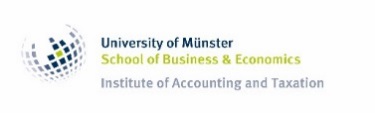 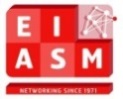 6th Conference on Current Research in TaxationBonn, Germany, July 4th - July 5th 2016Co-organized byEuropean Institute for 
Advanced Studies in ManagementMünster School of Business and Economics 
Institute of Accounting and TaxationMonday, July 4th 2016Congress Venue: University Club Bonn, Konviktstraße 9, 53113 Bonn, Germany, Phone: +49-228-72960Monday, July 4th 2016Congress Venue: University Club Bonn, Konviktstraße 9, 53113 Bonn, Germany, Phone: +49-228-7296009:00 am -  09.05 amWelcome AdressChristoph Watrin, University of Münster09:05 am - 10:35 amKeynote Speech:Is the Scholes-Wolfson Framework still relevant?Terry Shevlin, The University of California-Irvine10.35 am -  11.00 amCoffee Break11.00 am - 1.00 pmSession 1 (Room: Wolfgang-Paul-Saal)Tax Avoidance, Managers, OwnershipChair: Petya PlatikanovaWhat does an executive stock disposition tell us? A comparison of stock sales, charitable donations, and family giftsPresenter:   Ryan G. HustonAuthors:      Jennifer L. Brown, Arizona State University Ryan G. Huston, Arizona State University Brian S. Wenzel, Arizona State UniversityDiscussant: Jaron WildeQuasi-indexer ownership and corporate tax-planningPresenter:  Terry ShevlinAuthors:	 Shuping Chen, University of Texas at Austin	 Ying Huang, University of Texas at Austin	 Ningzhong Li, University of Texas at Dallas	 Terry Shevlin, University of California, IrvingDiscussant: Ken KlassenDoes Tax Management play a role in sustaining a competitive advantage?Presenter:  Robert F. GaryAuthors:     Robert F. Gary, University of New Mexico	 Sanjay Gupta, Michigan State University	 William D. Terando, Butler University Indianapolis	 Chuck Williams, Butler University IndianapolisDiscussant: Pete Frischmann1.00 pm - 2.00 pmLunch Break2.00 pm - 4.00 pmSession 2a (Room: Wolfgang-Paul-Saal)Tax Accounting and Tax AuditsChair: Pete FrischmannUsing Textual Analysis to Categorize Ambiguous Accrual Reversals: Identifying Under-Accrued Tax Settlements Presenter:  Kenneth J. KlassenAuthors:     Kenneth J. Klassen, University of Waterloo	 Andrew M. Bauer, University of Illinois at Urbana ChampaignDiscussant: Jennifer BrownMental Accounting in Tax Evasion Decisions - An Experiment on Underreporting and OverdeductingPresenter:  Martin FochmannAuthors:     Martin Fochmann, University of Cologne	 Nadja Wolf, University of HannoverDiscussant: Harald AmbergerTax-motivated Conservatism - Evidence from the German Corporate Tax Reform 2008Presenter:  Christian LaschewskiAuthors:     Christian Laschewski, University of Muenchen	 Katrin Laschewski, University of MuenchenDiscussant: Anna Alexander Vincenzo2.00 pm - 4.00 pmSession 2b (Room: Curtius-Saal)Transfer Pricing and VATChair: Martin ThomsenExploring the Characteristics of Transfer Pricing Systems Across CountriesPresenter:   Alex A. T. RathkeAuthors:      Alex A. T. Rathke, University of São Paulo	  Amaury José Rezende, University of São PauloDiscussant: Wojciech StillerDo the existence and form of arbitration impact transfer pricing decisions?Presenter:   Luisa ProlingheuerAuthors:      Luisa Prolingheuer, University of Goettingen	  Gerri Kimpel, University of Goettingen	  Andreas Oestreicher, University of GoettingenDiscussant: Nadine KalbitzPrice and Competition Effect of VAT: Evidence from the Bullion Coins Market in GermanyPresenter:   Wojciech StillerAuthors:      Wojciech Stiller, University of BerlinDiscussant: Dave Govvaerts4.00 pm - 4.30 pmCoffee Break4.30 pm - 6.30 pmSession 3a (Room: Wolfgang-Paul-Saal)Taxes and Firm StructureChair: Adrian KubataWhen shareholders are also creditors: Tax Avoidance in the presence of dual holdersPresenter:   Petya PlatikanovaAuthors:      Petya Platikanova, ESADE Business School, Barcelona	  Kazbi Sooawallla, University of OxfordDiscussant: Shane HeitzmannDoes International Taxation Affect the Organizational Form Choice of Multinationals?Presenter:   Harald AmbergerAuthors:      Harald Amberger, Vienna University	  Saskia Kohlhase, Vienna UniversityDiscussant: Alex RathkeThe impact of thin capitalization rules on subsidiary capital structure: Evidence from BelgiumPresenter:   Dave GoyvaertsAuthors:      Dave Goyvaerts, Ghent UniversityDiscussant: Christian Laschewski4.30 pm - 6.30 pmSession 3b (Room: Curtius Saal)LuxLeaks and MultinationalsChair: Jaron WildeCapital Market Reaction to Tax Avoidance: Evidence from LuxLeaksPresenter:   Birgit HueseckenAuthors:      Birgit Huesecken, University of Cologne	  Michael Overesch, University of Cologne	  Alexander Tassius, University of CologneDiscussant: Maximilian TodtenhauptAssessing the Benefits and Costs of Tax Haven Rulings – Evidence from the Luxembourg LeaksPresenter:   Patrick WittensteinAuthors:      Patrick Wittenstein, University of Hamburg	  Inga Hardeck, University of FrankfurtDiscussant: Ruth HeilmeierConforming tax planning in multinational and domestic entity subsidiariesPresenter:  Nadine KalbitzAuthors:     Nadine Kalbitz, Otto-von-Guericke University Magdeburg	 Sebastian Eichfelder, Otto-von-Guericke University MagdeburgDiscussant: Luisa ProlingheuerTuesday, July 5th 2016Congress Venue: University Club Bonn, Konviktstraße 9, 53113 Bonn, Germany, Phone: +49-228-72960Tuesday, July 5th 2016Congress Venue: University Club Bonn, Konviktstraße 9, 53113 Bonn, Germany, Phone: +49-228-729609.00 am - 10.30 am Keynote Speech:Taxes and Cross-Border M&AAlex Edwards, University of Toronto10.30 am -11.00 amCoffee Break11.00 am - 1.00 pmSession 4 (Room: Wolfgang-Paul-Saal)Tax PolicyChair: Shane HeitzmanTax Policy Uncertainty and Firm RiskPresenter:  Jennifer BrownAuthors:     Laura Wellmann, Kellogg School of Management	 Jennifer Brown, Arizona State University	 Lin K.C., Oregon State University	 Jared A. Moore, Oregon State UniversityDiscussant: Michael OvereschCorporate Taxes and Lobbying: Getting a Seat at the TablePresenter:  Peter J. FrischmannAuthors:     Peter J. Frischmann, Oregon State University	 John A. Barrick, Brigham Young UniversityDiscussant: Sebastain EichfelderRegulatory Arbitrage, Taxes, and Firm Risk: The Case of Shado Insurance Presenter:   Jaron WildeAuthors:      Ryan J. Wilson, University of Oregon	  Bradford F. Hepfer, University of Iowa	  Jaron H. Wilde, Texas A&M UniversityDiscussant: Robert Gary1.00 pm - 2.00 pmLunch Break2.00 pm-  4.00 pmSession 5 (Room: Wolfgang-Paul-Saal)Income ShiftingChair: Kenneth KlassenCorporate Tax Reforms and Tax-motivated Profit Shifting: Evidence from the EUPresenter:  Anna Alexander VincenzoAuthors:     Anna Alexander Vincenzo, WHU–Otto Beisheim School of Management	 Antonio De Vito, WHU–Otto Beisheim School of Management	 Martin Jabob, WHU–Otto Beisheim School of ManagementDiscussant: Patrick WittensteinCorporate Taxes and the Location of U.S. Trademarks Presenter:  Michael OvereschAuthors:     Michael Overersch, University of Cologne	 Jost Heckemeyer, University of Hannover	 Pia Olligs, University of CologneDiscussant: Ryan G. HustonDon´t be evil - Google´s restructuring - an exemplar of Google´s aggressive federal and state tax avoidance behavior?Presenter:   Ruth HeilmeierAuthors:      Ruth Heilmeier, University of CologneDiscussant: Petya Platikanova4.00 pm - 4.30 pmCoffee Break4.30 pm - 5.50 pmSession 6 (Room: Wolfgang-Paul-Saal)Capital Gains TaxesChair: Jennifer BrownCapitalization of capital gains taxes: Attention, deadlines and media coveragePresenter:   Sebastian EichfelderAuthors:      Sebastian Eichfelder, University of Otto-von-Guericke Universität Magdeburg	  Mona Lau, University of BerlinDiscussant:  Birgit HueseckenTaxing Away M&A: The Effect of Corporate Capital Gains Taxes on Acquisition ActivityPresenter:   Maximilian TodtenhauptAuthors:      Maximilian Todtenhaupt, University of Mannheim	  Lars P. Feld, University of Freiburg	  Martin Ruf, University of Tuebingen	  Ulrich Schreiber, University of Mannheim	  Johannes Vogel, University of MannheimDiscussant: Martin Fochmann5.50 pm - 6.00 pmFarewell Address: Christoph WatrinTime Allocation:Presentation: 20 minutesDiscussant: 10 minutes Joint Discussion: 10 minutes Congress Venue: University Club BonnKonviktstraße 953113 Bonn, GermanyPhone: +49-228-72960Hotels:AMERON Hotel KönigshofAdenauerallee 953111 BonnTel.: +49 228 2601 0Email: info@hotel-koenigshof-bonn.deHotel Mercedes
Maarflach 17a
53113 BonnTel.: +49 (0) 228 91800490Email: info@hotel-mercedes-bonn.de 